  СУПРУН Нина Равильевна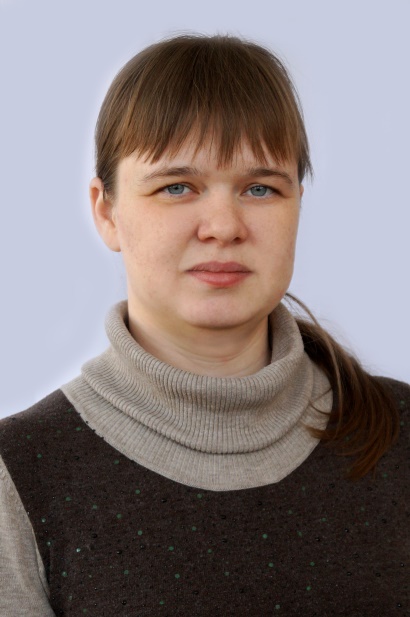 Медицинская сестра